新 书 推 荐中文书名：《无“男”区：女性社群的经验总结》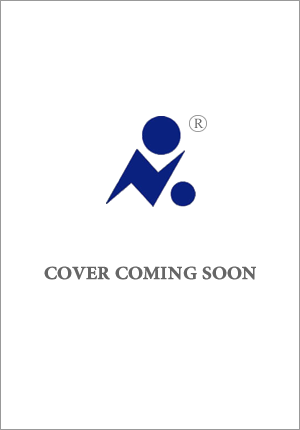 英文书名：NO MAN'S LAND: Lessons from Societies Where Women Make the Rules作    者：Megha Mohan出 版 社：待定代理公司：Curtis Brown/ANA/Conor字    数：75,000-85,000词出版时间：待定代理地区：中国大陆、台湾审读资料：电子大纲、样章类    型：纪实文学12个月内递交全稿内容简介：BBC著名前卫记者梅加·莫汉(Megha Mohan)的纪实文学处女作《无“男”区：女性社群的经验总结》(NO MAN'S LAND: Lessons from Societies Where Women Make the Rules)。想象一个女人拥有所有权力的世界。在这个世界里，她们勠力同心，塑造自己的规则、社会和未来。神话、文学和人类历史中，这些群体一直存在。今天，世界各地，女性社区不仅继续存在，而且大多蓬勃发展。这部开创性的纪实文学笔调紧迫，我们跟随梅加，古老母系社群奈尔社区(Nair community)的后裔，通过一系列令人印象深刻的采访、案例研究和研究，寻找女性领导的社会的根源，发现一段充满活力的世界性历史。时至今日，从未有人能将这些奇迹聚集在一起，直到梅加提笔。妇女领导的社区是什么样子？有怎样的历史？这些群体是如何在当下延续，又是为什么而存在的？社会能从她们身上学到什么？梅根将以她曾祖母所在的奈尔社区为起点，向读者介绍数个以各自独特方式存在的女性社群。这些社群之中，成员的文化与政治意识往往与以男性主导的社会主流不同。从韩国的Megalia激进女权主义在线社区的“女巨魔”们，到美国南部腹地的女权团体Womyn(women的女权主义拼写)，从在波罗的海拥有自己岛屿的女富翁，到肯尼亚内罗毕郊外性暴力的幸存者，《无“男”区》将向全世界展示女性社区，以及为什么它对我们所有人都很重要。任何对女性历史、女权主义或社会文化人类学感兴趣的读者来说，这本书都将是书架上必不可少的，它将吸引《父权制》(The Patriarchs)《看不见的女人》(Invisible Women)和《有色人种的爱》(Love in Colour)的读者。节选：……这引发了我对女性私密空间的思考，包括女性赖以交流和创建社群的语言。其中一个例子是“女书”（可追溯到中国宋朝，公元960-1279年），即“女性的文字”。据信女书是世界上唯一一种完全由女性设计和使用的语言，起源于湖南省为湘江的分支潇水流域，由当地农村妇女发明。值得一提的是，这种语言旨在用于书写和阅读，而非口语。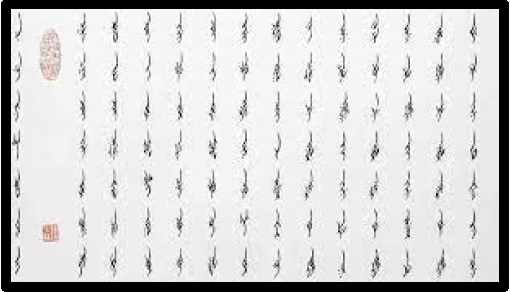 于是，我与女书专家胡欣约见，她是这种文字仅存的传承人之一。胡欣向我讲解了一段深厚的历史，关于女书如何成为妇女与外界联系的方式，因为按照传统，她们不像男人那样可以上学，因而无从学习汉字。换句话说，女书是由劳动妇女创造的一种代码，是对根深蒂固父权制的微妙抗议。胡欣说：“女书是独属于妇女的交谈方式，让她们免于干扰。”谈到干扰，本章将深入探讨几个世纪以来，世界各地由女性领导、女性专用的私密空间，也就是女性可以不受干扰地生活的地方。作者简介：梅加·莫汉(Megha Mohan)，BBC第一位全球性别和身份记者，她有幸接触到《无“男”区》中的各个团体（对于Megalia和Womyn的来说，梅加是世界上第一个采访她们的记者）。她为BBC的41种语言服务频道工作，报导妇女权利、LGBT社区以及种族和民族问题。她的足迹遍布六大洲，获权独家专访芬兰全女性联合政府、萨摩亚首位女总理菲娅梅·内奥米·马塔阿法和流行歌星比莉·艾利什等。梅根的许多采访，包括最近与埃利奥特·佩奇的对话，都在网上疯狂转载。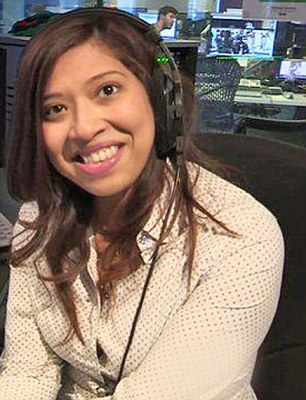 梅加是一名实地记者，为BBC世界电视台、广播、在线和社交媒体供稿，主要是长篇近距离采访。她曾在国际新闻节和路透社新闻研究所发表指导方针。感谢您的阅读！请将反馈信息发至：版权负责人Email：Rights@nurnberg.com.cn安德鲁·纳伯格联合国际有限公司北京代表处北京市海淀区中关村大街甲59号中国人民大学文化大厦1705室, 邮编：100872电话：010-82504106, 传真：010-82504200公司网址：http://www.nurnberg.com.cn书目下载：http://www.nurnberg.com.cn/booklist_zh/list.aspx书讯浏览：http://www.nurnberg.com.cn/book/book.aspx视频推荐：http://www.nurnberg.com.cn/video/video.aspx豆瓣小站：http://site.douban.com/110577/新浪微博：安德鲁纳伯格公司的微博_微博 (weibo.com)微信订阅号：ANABJ2002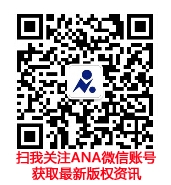 